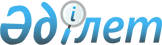 О внесении изменений в некоторые решения Правительства Республики Казахстан
					
			Утративший силу
			
			
		
					Постановление Правительства Республики Казахстан от 7 декабря 2012 года № 1567. Утратило силу постановлением Правительства Республики Казахстан от 5 декабря 2017 года № 809
      Сноска. Утратило силу постановлением Правительства РК от 05.12.2017 № 809 (вводится в действие со дня его первого официального опубликования).
      Правительство Республики Казахстан ПОСТАНОВЛЯЕТ:
      1. Утвердить прилагаемые изменения, которые вносятся в некоторые решения Правительства Республики Казахстан.
      2. Настоящее постановление вводится в действие по истечении десяти календарных дней со дня первого официального опубликования. Изменения, которые вносятся в некоторые решения
Правительства Республики Казахстан
      1. Утратил силу постановлением Правительства РК от 02.04.2015 № 173 (вводится в действие по истечении десяти календарных дней после дня его первого официального опубликования).

      2. Утратил силу постановлением Правительства РК от 31.07.2014 № 862 (вводится в действие по истечении десяти календарных дней после дня его первого официального опубликования).
      3. В постановлении Правительства Республики Казахстан от 16 января 2009 года № 14 "Об утверждении Технического регламента "Общие требования к пожарной безопасности" (САПП Республики Казахстан, 2009 г., № 1-2, ст. 6):
      в Техническом регламенте "Общие требования к пожарной безопасности", утвержденном указанным постановлением:
      пункт 45 исключить.
      4. В постановлении Правительства Республики Казахстан от 16 января 2009 года № 16 "Об утверждении Технического регламента "Требования к безопасности пожарной техники для защиты объектов" (САПП Республики Казахстан, 2009 г., № 3-4, ст. 8):
      в Техническом регламенте "Требования к безопасности пожарной техники для защиты объектов", утвержденном указанным постановлением:
      пункт 14 изложить в следующей редакции:
      "14. Пожарные машины должны размещаться в зданиях пожарных депо. Тип пожарного депо для охраны городов и населенных пунктов, объектов хозяйствования, количество автомобилей, состав помещений и их площади определяются в соответствии с требованиями строительных норм, разрешенных для применения на территории Республики Казахстан.";
      пункт 15 исключить.
					© 2012. РГП на ПХВ «Институт законодательства и правовой информации Республики Казахстан» Министерства юстиции Республики Казахстан
				
      Премьер-Министр
Республики Казахстан

С. Ахметов
Утверждены
постановлением Правительства
Республики Казахстан
от 7 декабря 2012 года № 1567